2 Limit ConditionsL2 Load limitsL2.1 The actual load of an assessable pollutant discharged from the premises during the reporting period must not exceed the load limit specified for the assessable pollutant in the table below.L2.2 The actual load of an assessable pollutant must be calculated in accordance with the relevant load calculation protocol.4 Monitoring and Recording ConditionsM2 Testing methods - load limitsNote: Division 3 of the Protection of the Environment Operations (General) Regulation 2009 requires that monitoring of actual loads of assessable pollutants listed in L2.2 must be carried out in accordance with the relevant load calculation protocol set out for the fee-based activity classification listed in the Administrative Conditions of this licence.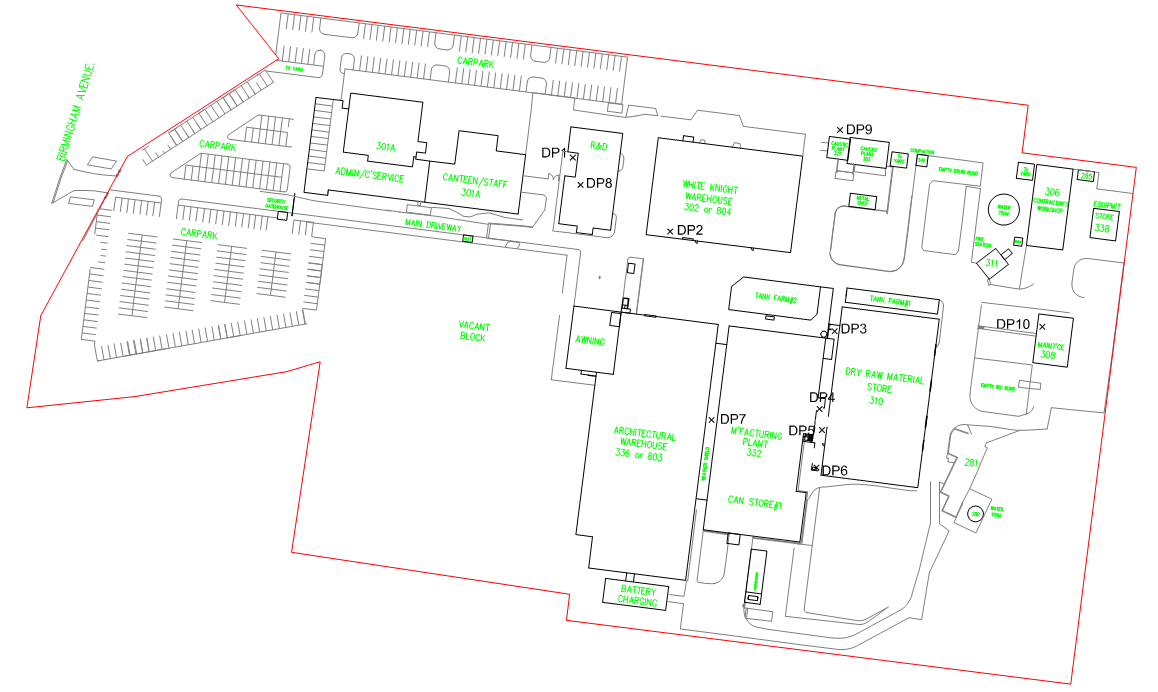 Bulk Bag Stack – DP3Bag Splitter & MBM Exhaust Outlet – DP5Laneway Baghouse Dust Extractor – DP6Environmental Protection Monitoring DataAir EmissionsPeriod2020 September TestingPPG Environmental Protection License1996PPG License on the EPA WebsiteLink HereSite Address9 Birmingham Avenue Villawood NSW 2163Postal AddressPO Box 204 Chester Hill NSW 2162Australian Head Office 14 McNAUGHTON Rd CLAYTON VIC 3168 
PH (03) 92634942Assessable PollutantLoad limit (kg)Benzene (Air)Fine Particulates (Air)161.00Nitrogen Oxides - Summer (Air)Nitrogen Oxides (Air)Volatile organic compounds - Summer (Air)7850.00Volatile organic compounds (Air)35000.00Date10/9/202010/9/2020ReportR009752R009752Stack IDBulk Bag Stack-DP3Bulk Bag Stack-DP3Sampling Plane DetailsSampling plane dimensions 730 x 355 mm730 x 355 mmSampling plane area0.259 m²0.259 m²Sampling port size, number & depth4" BSP (x1)4" BSP (x1)Duct orientation & shapeVerticalRectangularDownstream disturbanceBend1.5 DUpstream disturbanceBend0.5 DNo. traverses & points sampled13Stack ParametersMoisture content, %v/vGas molecular weight, g/g mole Gas density at STP, kg/m³29.0 (wet)1.29 (wet)<0.429.0 (dry)1.29 (dry)Gas Flow ParametersResults PM 10Flow Measurement time (hhmm)0845 & 1130Temperature, °C24Temperature, K297Velocity at sampling plane, m/s15Volumetric flow rate, discharge, m³/s3.9Volumetric flow rate (wet STP), m³/s3.6Volumetric flow rate (dry STP), m³/s3.6Mass flow rate (wet basis), kg/hour17000Sampling time, min150Isokinetic rate, %110Velocity difference, %<1IsokineticResultsResultsSampling time0855-11250855-1125ConcentrationMass Ratemg/m³g/minTotal particulate matter<0.9<0.2Fine particulates (PM10)≤0.9≤0.2Date10/9/202010/9/2020ReportR009752R009752Stack IDBag Splitter & MBM Exhaust Outlet– DP5Bag Splitter & MBM Exhaust Outlet– DP5Sampling Plane DetailsSampling plane dimensions 610 x 420 mm610 x 420 mmSampling plane area0.256 m²0.256 m²Sampling port size, number & depth4" BSP (x2)4" BSP (x2)Duct orientation & shapeVerticalRectangularDownstream disturbanceExit0.8 DUpstream disturbanceBend1 DNo. traverses & points sampled26Stack ParametersMoisture content, %v/vGas molecular weight, g/g mole Gas density at STP, kg/m³29.0 (wet)1.29 (wet)<0.429.0 (dry)1.29 (dry)Gas Flow ParametersResultsPM 10Flow Measurement time (hhmm)0920 & 1201Temperature, °C25Temperature, K298Velocity at sampling plane, m/s9.9Volumetric flow rate, discharge, m³/s2.5Volumetric flow rate (wet STP), m³/s2.4Volumetric flow rate (dry STP), m³/s2.4Mass flow rate (wet basis), kg/hour11000Sampling time, min150Isokinetic rate, %99Velocity difference, %7IsokineticResultsResultsSampling time0925-11570925-1157ConcentrationMass Ratemg/m³g/minTotal particulate matter<0.7<0.09Fine particulates (PM10)≤0.7≤0.09DateDate10/9/202010/9/202010/9/202010/9/2020ReportReportR009752R009752R009752R009752Stack IDStack IDLaneway Baghouse Dust Extractor – DP6Laneway Baghouse Dust Extractor – DP6Laneway Baghouse Dust Extractor – DP6Laneway Baghouse Dust Extractor – DP6Sampling Plane DetailsSampling Plane DetailsSampling plane dimensions Sampling plane dimensions 600 x 450 mm600 x 450 mm600 x 450 mm600 x 450 mmSampling plane areaSampling plane area0.27 m²0.27 m²0.27 m²0.27 m²Sampling port size, number & depthSampling port size, number & depth4" BSP (x2)4" BSP (x2)4" BSP (x2)4" BSP (x2)Duct orientation & shapeDuct orientation & shapeVerticalVerticalRectangularRectangularDownstream disturbanceDownstream disturbanceExitExit3.5 D3.5 DUpstream disturbanceUpstream disturbanceBendBend2 D2 DNo. traverses & points sampledNo. traverses & points sampled2266Stack ParametersMoisture content, %v/vGas molecular weight, g/g mole Gas density at STP, kg/m³29.0 (wet)1.29 (wet)29.0 (wet)1.29 (wet)      <0.429.0 (dry)1.29 (dry)29.0 (dry)1.29 (dry)Gas Flow ParametersResultsPM 10Flow Measurement time (hhmm)0945 & 1225Temperature, °C25Temperature, K298Velocity at sampling plane, m/s11Volumetric flow rate, discharge, m³/s3.1Volumetric flow rate (wet STP), m³/s2.9Volumetric flow rate (dry STP), m³/s2.9Mass flow rate (wet basis), kg/hour13000Sampling time, min150Isokinetic rate, %101Velocity difference, %-8IsokineticIsokineticResultsResultsResultsResultsSampling timeSampling time0950-12220950-12220950-12220950-1222ConcentrationConcentrationConcentrationMass Ratemg/m³mg/m³mg/m³g/minTotal particulate matterTotal particulate matter<0.7<0.7<0.7<0.1Fine particulates (PM10)Fine particulates (PM10)≤0.7≤0.7≤0.7≤0.1